DOCUMENT RÉPONSES – Domaine Professionnel À RENDRE AVEC LA COPIERéponses aux questions Q1, Q2 et Q3Réponse à la question Q4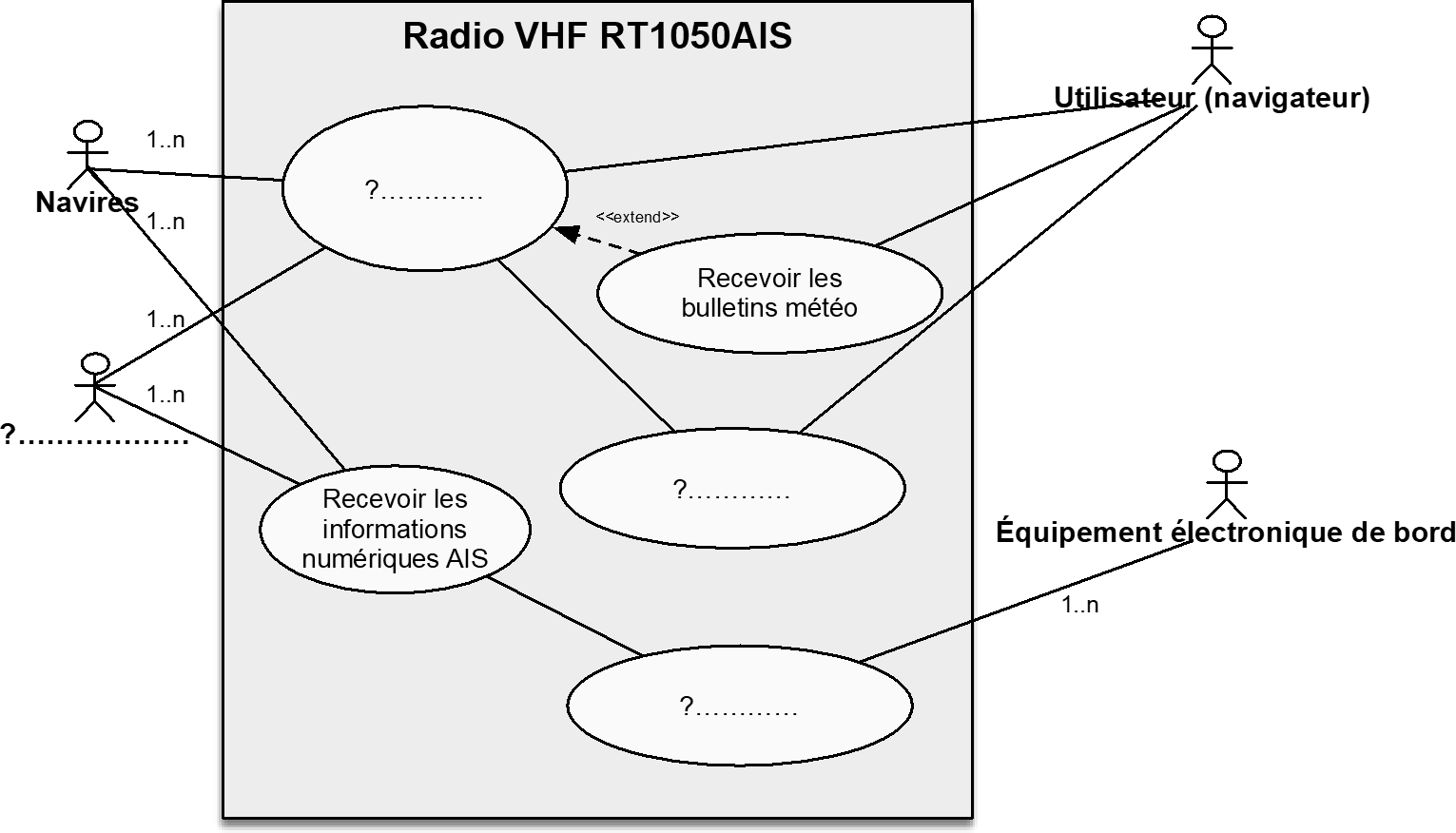 Propositions :: Stations à terre: Communiquer entre les navires et les stations à terre 3 : Diffuser une information de détresse4 : Dialoguer avec les autres équipementsRéponses aux questions Q5 et Q10Diagramme de la réponse du filtre d’antenne.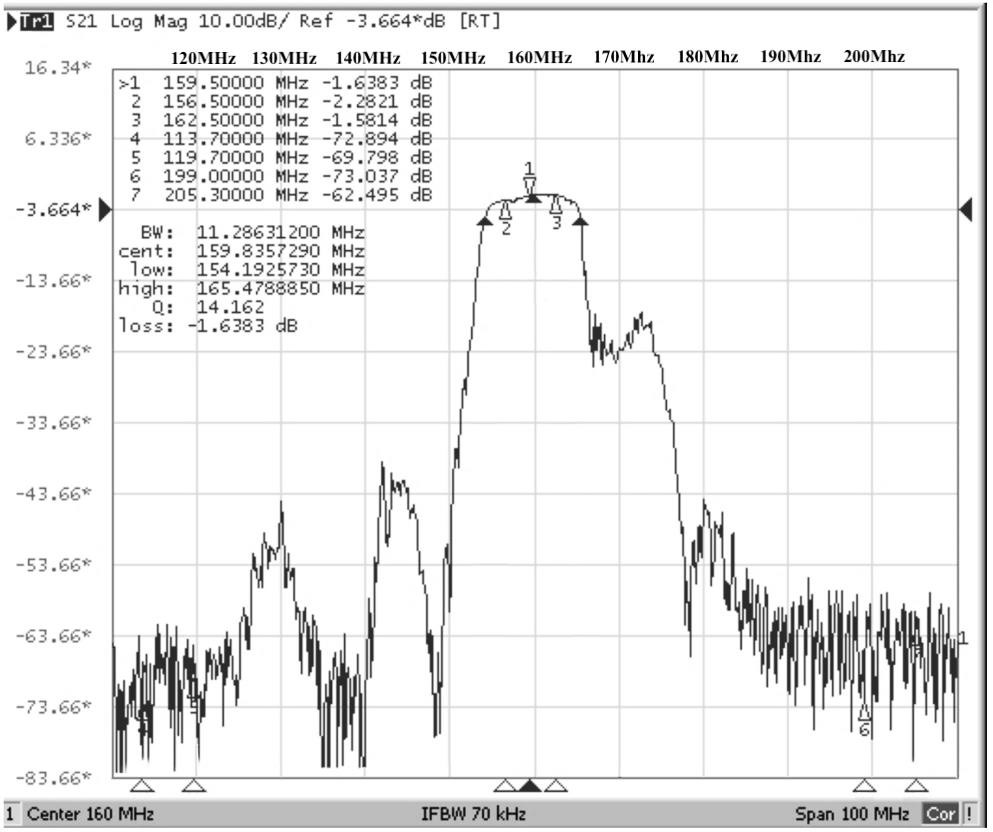 Réponse à la question Q17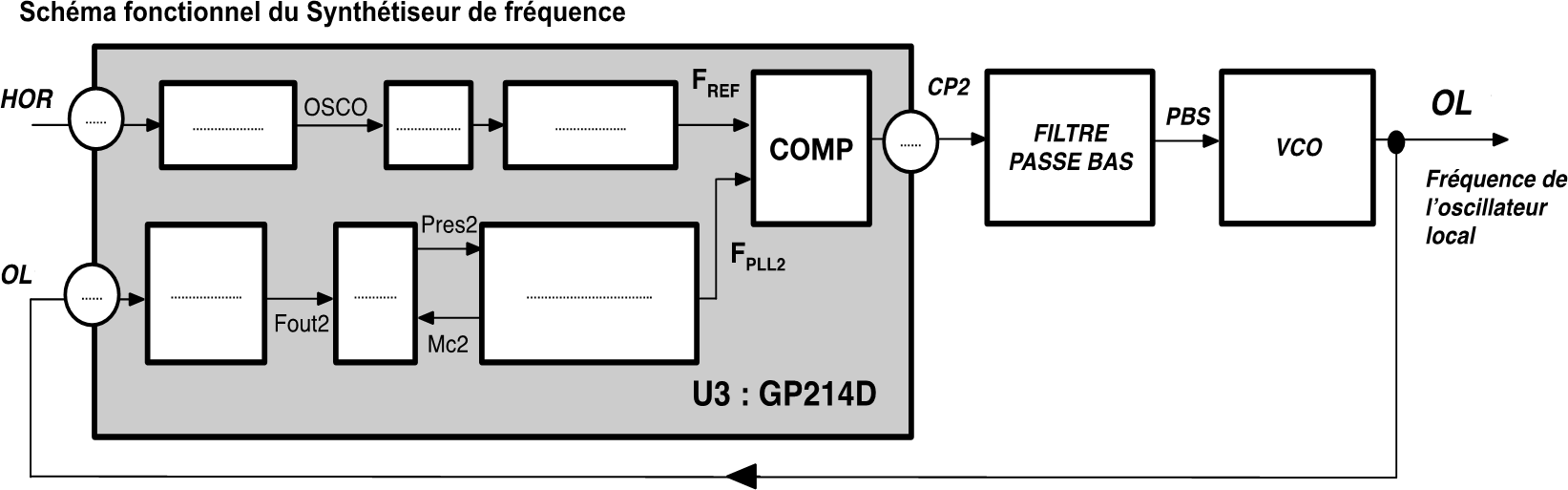 Réponse à la question Q18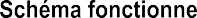 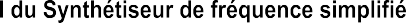 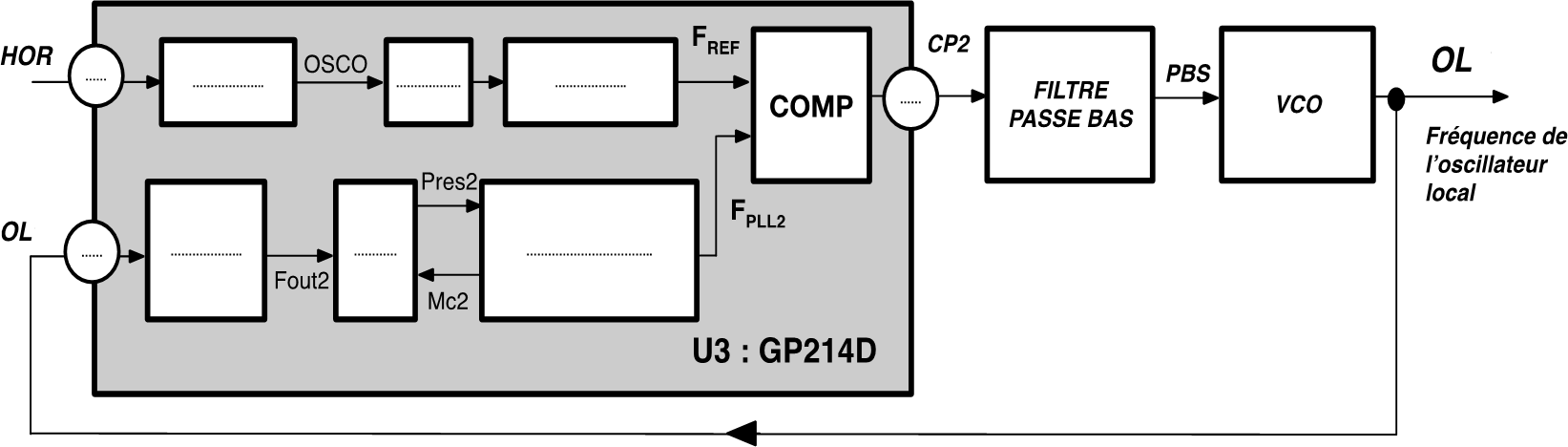 Réponse à la question Q24Réponses aux questions Q25 et Q26Réponses aux questions Q31, Q32 et Q33Réponses aux questions Q35, Q36, Q37 et Q38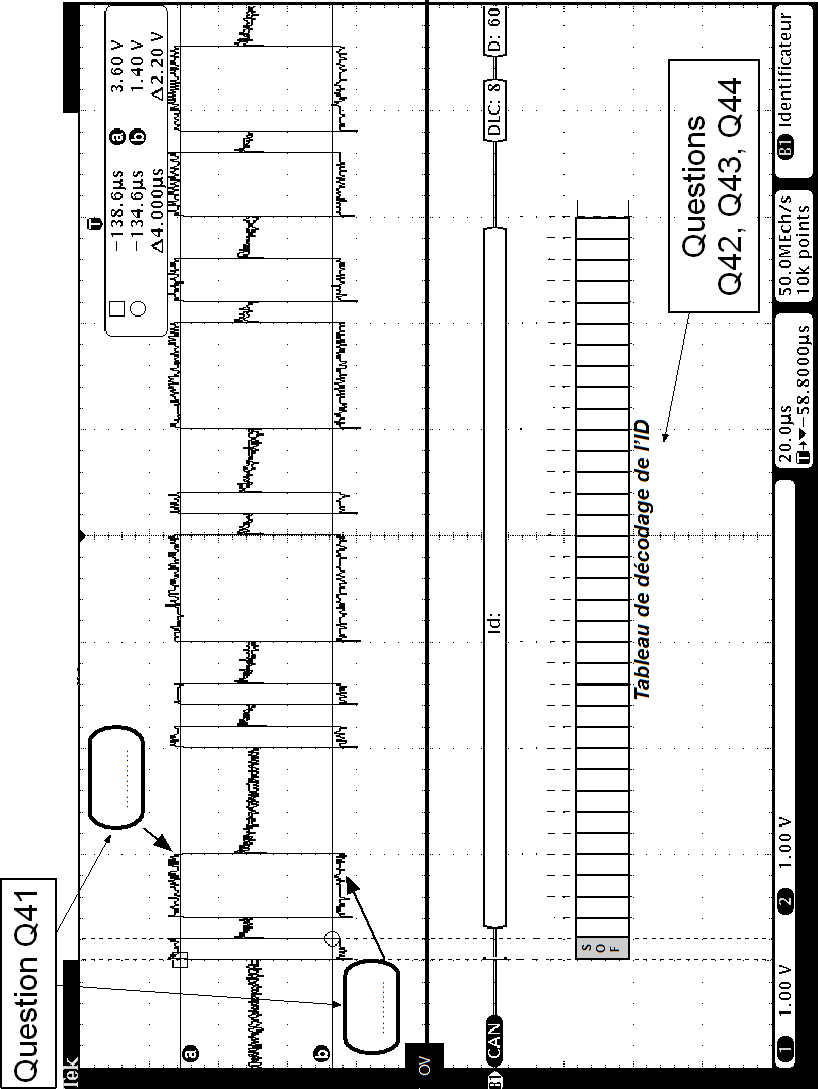 Réponse à la question Q39Valeur de l’ID en Hexadécimal : ..................................................................................Réponse à la question Q40Réponse à la question Q43Réponse à la question Q44LongitudeLon_DD………………Lon_AIS………................……….Lon_AIS (en hexadécimal)0x.........................……………….LatitudeLat_DD+ 48,85Lat_AIS488 500 000Lat_AIS (en hexadécimal)0x1D1DEB20R1R2R3R4R5R6R7R8R9R10R11R12GC2GC1Signal CANTX-AÉtat de la LED (Allumée ou éteinte)Signal TX-AI (0 ou 1)01Signal TX-AICANH (V)CANL (V)CANH - CANL (V)État du bus CAN (Récessif ou Dominant)01b28b03 bits de prioritébit réservé(0 ou 1)bit DP (0 ou 1)PDU FormatPDU Specificsource adresse0b.............0x……..….0x………….0x…………..LON4LON3LON2LON1LAT4LAT3LAT2LAT1